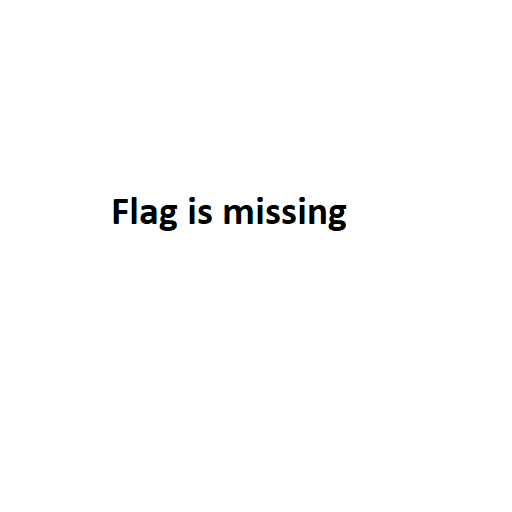 sgdfsfdgdsfgsdfgdsf